.INDICAÇÃO Nº 1675/2020Solicita remoção e retirada de árvore na Praça Quintino Bocaiuva – Jardim Planalto – que está causando danos à calçada, rua e residência de moradores.Senhora Presidente, Nobres Vereadores: 	Considerando solicitação de morador em Ouvidoria Municipal – Abertura de Manifestação nº 20/2020 de Janeiro de 2020 – sem no entanto nenhuma providência até o momento pelo Poder Público.	Considerando a existência de árvore gigante na Praça Quintino Bocaiuva, Jardim Planalto, cujas raízes já estão adentrando de forma subterrânea a residência de munícipes, conforme fotos que registram o fato (fotos de 22.10.2020) ; 	O vereador MAURO DE SOUSA PENIDO, no uso de suas atribuições legais, requer nos termos regimentais, após aprovação  em Plenário, que seja encaminhado ao Excelentíssimo Senhor Prefeito Municipal a seguinte indicação de serviços:Realizar o corte, destoca e remoção de árvore localizada na Praça Quintino Bocaiuva – Jardim Planalto – conforme fotos.JUSTIFICATIVA: 	Justifica-se a solicitação, vez que a árvore já está danificando o solo, residência, com prejuízos aos munícipes, transeuntes e dutos subterrâneos que por ali passam.                                               Valinhos, 22 de outubro de 2020                                 MAURO DE SOUSA PENIDO                              VereadorAnexo fotos do local de 22.10.2020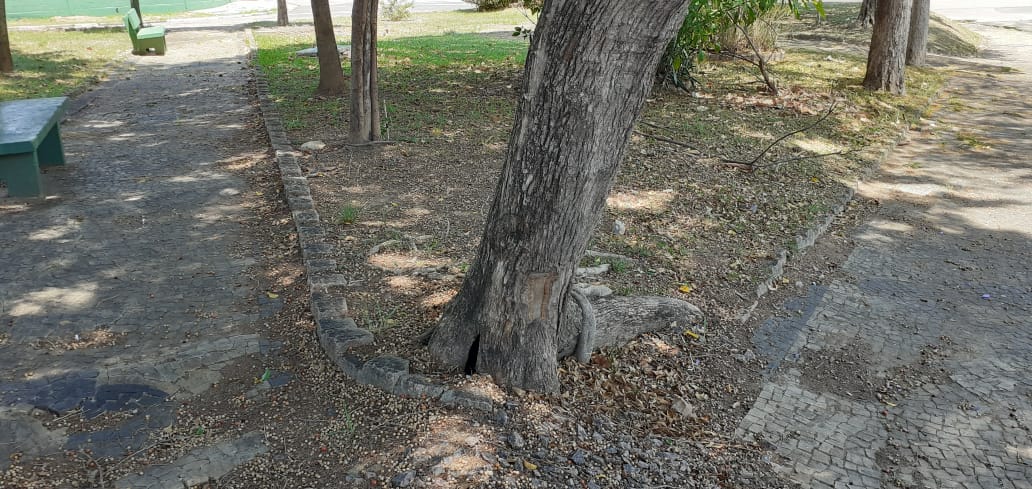 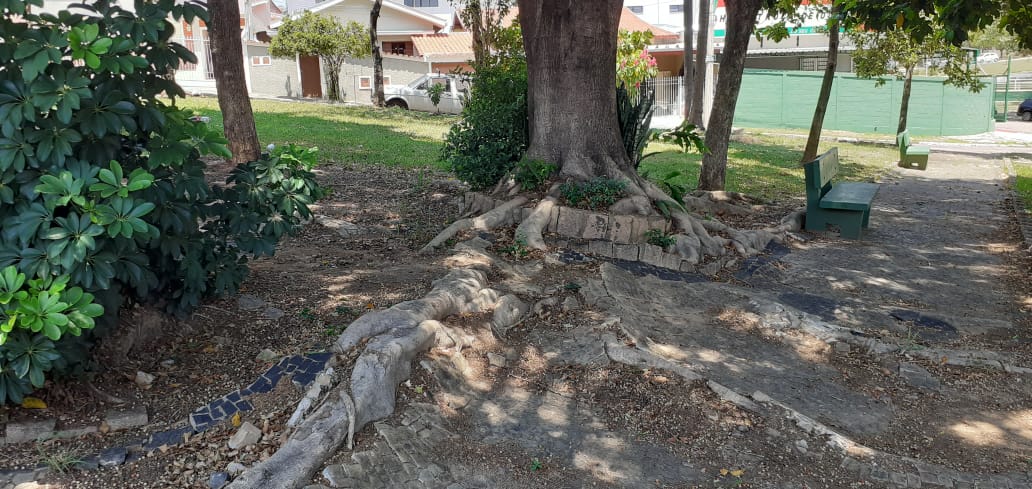 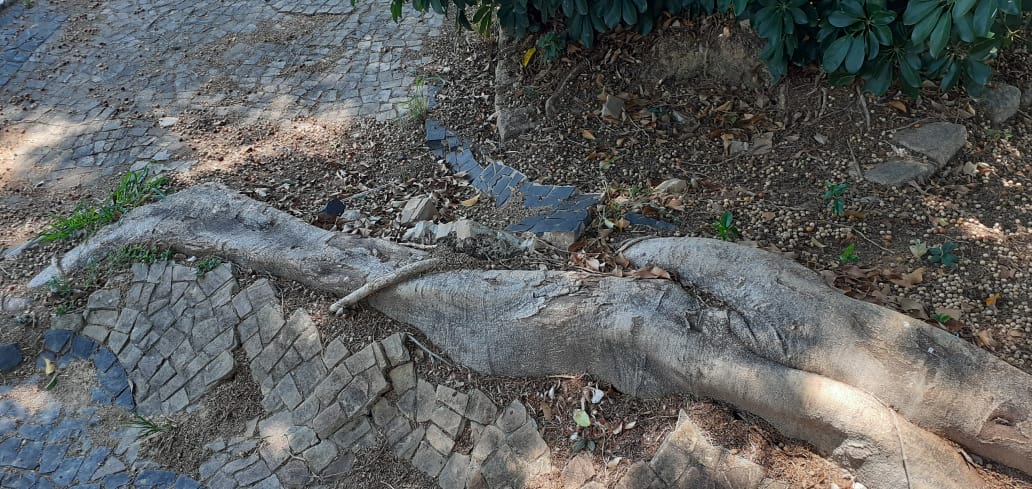 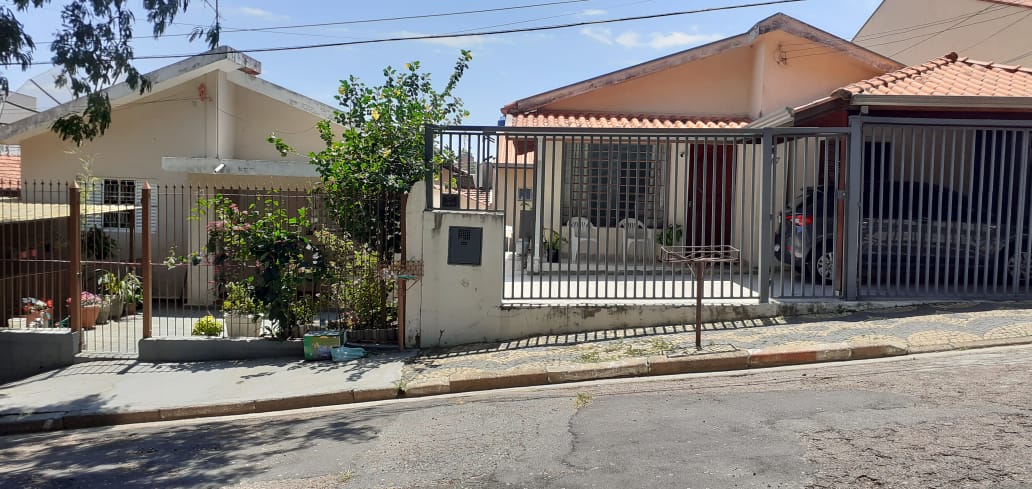 